Personal Info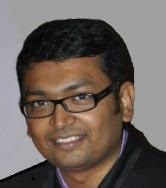 Email:Joy-397764@gulfjobseeker.com  DOB : 1st June 1980Skills:BuyingCategory ManagementBrand ManagementStrategy PlanningImplementationPromotion & Campaign ManagementMarket ActivationCampaign design & RolloutEvent Planning& implementationMedia Planning – ATL/BTLDigital Marketing – SEO/SCMSocial MarketingConsumer ResearchCDT UnderstandingNew Product DevelopmentTrade Marketing	Sales & Distribution ManagementJoy A Sales &Marketing professional with over 16 years of experience in handling various cross functional roles. Key areas handled:P&L management – Managing budgets with accountability of ROI on spends to maintain profitability.Buying & Merchandising.Vendor Management – Expertise in Building & scaling up vendors.Consumer &Trade Promotions- Joint business plan closure with Vendor partners/ Retail Partners.Visual Merchandising – executed & innovated the space at store for generating higher revenue generation.Worked extensively on deployment of Category Management solution. (Both at On shop & In shop level.)Price Innovation, Benchmarking to track profitability.CDT (Consumer Decision Tree) / understanding, Planogram &Modularisation.Retail footprint expansion - Traditional Trade Footprint  expansion and new channels creation like e commerce, Indian Railways, CnC, CSD, online etc.Assortment Planning & execution.Marketing Strategy & Planning.Campaign design & roll out( ATL / BTL ).Expertise in handling NPD projects end to end.Brand Management: Handling creative agencies and controlling brand message deliverable tools.Media Planning & Execution.Digital Marketing – Building online channels, SEO/SCM, Social marketing, leveraging the Digital platform for targeted effective marketing programs.Go-To-Market planning & execution.Market & Consumer Research – Understanding consumer behavior. Track Market trends to channelize spends in the right direction.Business Intelligence & Analytics.Driving various CSR initiative across all companies - Bharti Foundation inassociation withEzee HugsatDelhi NCR.Experience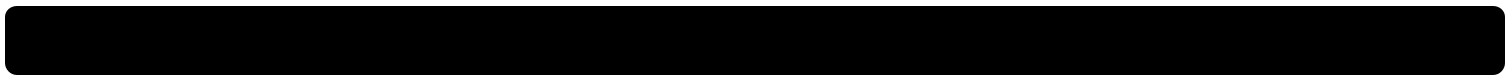 Experience 1.	Duration: Oct 2019 – PresentRole:Vice President Business Operations	Business Size: 60 CrTeam Size : 1 AVP, 3 GMs,30 Area Managers, 330 Clinic Managers, 1 HR Partner,1 BI Executive, 1 Finance Executive.Key Responsibility:Build & Establish MEDDO business plan.Oversee the business Operation across sales, operation & marketing functions.Ensure Proper Training to Team members.Drive Category Growth& Profitability.Drive & exceed revenue plan v/s AOP.Grow profitability across clusters to achieve Operational Break even.Mentoring Team to achieve Perfect Clinic Score.Experience 2.Company Name: Cargill India Pvt Ltd	Duration: Jan 2017 – Aug 2019Role: Marketing Manager – Health Oil Business	Business Size: 7500 CrTeam Size : 2 Brand Manager & 2 Regional Trade marketing ManagerKey Responsibility:Marketing Strategy planning and Rollout.Drive Category Growth,AOP achievement&managing Profitability.Deliver Marketing Objective for the Category and Brands-Market Share (Volume/Value).Create & execute AOP (Annual Operating plan)GTM Planning & Roll out. Price Innovation, Benchmarking to track profitability.Channel Expansion / Retail footprint expansion.Marketing program rollout for all channels for customer acquisition, retention and upgrades.SMAG planning & execution.Drive brand preference by conceptualizing and developing brand communication.Lead NPD projects to launch new brands/ extensions/ offerings.Consumer insight generation through observing on consumer behavior, Attitude and Practices.Segmenting, Targeting and Positioning of the sub brand /brands in competitive context.Improve efficiency of marketing programs by measuring & evaluating all activities.Corporate PR and CRM Management.Attainments:Moved from being No.3 player at PAN India level to attain Market leadership for Olive Oil business. Created the 1st PTC tracker for Cargill’s Health Oil Business to reduce Input leakages.Conceptualized & developed 3 NPD in H&W Oil edible Oil platform. Have launched two till date.Experience 3.Company Name: Bharti Walmart 	Duration: Jan 2012 – Jan 2017Role: Senior Buyer –FMCG	Business Size: 1500 CrKey Responsibility:Category current and future trend understanding though market research data.Category Initiatives planning & Implementation.Establish and execute Events to improve sales.Responsible for delivering Sales, RGM.Instock Management.Planning & Rollout of Sales achievement plans (i.e. through pricing /promotion).Additional income generation through space selling/activation.DOH plan and OTB management. Drive Velocity (GMROI).Define, formulate & Implement Private Brand Strategy.Design and Review TOT.Vendor Management. Annual joint business plan closure with partners on category built up initiatives.Improve Margin through continuous focus on reducing markdowns & improved mix.Develop Team through coaching & mentoring.Attainments:Got Promoted as Deputy General Manager in the year 2014.Received 11 Star of the Month Award & 3 Team excellence award.Created & executed events like Cleaning Mela - Dhulai, Pest Control Fest to drive footfall.  Experience 4.Company Name: Spencers Retail Ltd. 	Duration: Dec 2009 – Dec 2011Role: Senior Category Manager –FMCG	Business Size: 1050 CrKey Responsibility:Responsible for delivering Sales & RGM for the assigned category.Additional income generation through space selling/activation.Develop & Implement Personal Care Zone.Net Working Capital Improvement for the assigned category.Category role definition review (Once a year) Assess supplier performance (Monthly). Category Strategy & Tactics Review. . KVI Pricing (Monthly) Track ABV/NOB Monthly , CRM (Range Rationalisation)Vendor Fill rate with A/C Receivable Ownership.Vendor Score Card Review.   Experience 5.Company Name: Reliance Retail Ltd. 			Duration: Sept 2007 – Nov 2009Role: Category ManagerBeverages& Regional Marketing Manager	Business Size: 100 CrKey Responsibility:Establish and execute Events to improve sales.Drive top line&Instock.Effectively launch private labels & manage local assortment.Regularly do sales & margin analysis to avoid margin leakage.Promotion planning, implementation & analysis:Vendor management.Successfully implemented Super Value Stores at Ranchi &DhanbadExperience 6.Company Name: Bharti Airtel. 	Duration: June 2005 – Aug 2007Role: Zonal Sales Manager	Business Size: 950 CrKey Responsibility:Responsible for the assigned zone over all business (Net adds, Gross revenue).Increase active retail base as per distribution norm. Monitor proper investment by the channel partners in the business.Responsible & accountable for rural penetration. Mentoring and motivating team to achieve organizational goal.Ensure adherence to compliance policy.Attainments:Received 3 Sales Excellence Awards. Promoted as Zonal Sales Manager in the year 2006.Experience 7Company Name: ITC LTD. Duration: Apr’2004 to June 2005 Role: Area Executive – Trade Marketing & DistributionBusiness Size: 6400 CrKey Responsibility:Implementation of category or brand input plans.Drive Sales.Channel Partner Management.Team development & mentoring.Successfully launched FMCG categories ( Atta, Biscuits, Confectionary, Agarbatti, RTC etc.PROFESSIONAL DEVELOPMENT INITIATIVESTrained in Shopper Research, Category Management.Trained in Advanced Negotiation & Team Building.Advance End user in SAP, JDA & Retail Link.Diploma in Fine Arts from Chandigarh University.ACADEMIA2001-2003	MBA (Marketing & Finance) from Utkal University, Orissa, India1998-2001	B.Com from Utkal University, Orissa, IndiaIT Forte: Proficient in MS Office applications including Word, Excel, PowerPoint , SAP, JDA, Retail Link.